

Aktivitetsbingo











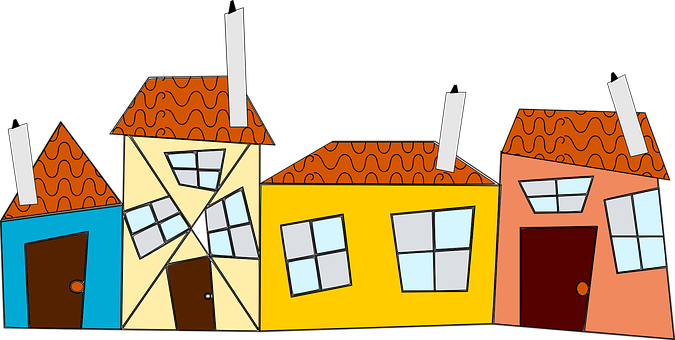 Sett eit kryss etter kvart som du har gjort aktivitetenGå med søpla

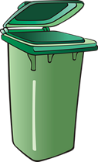 Smøre din eigen mat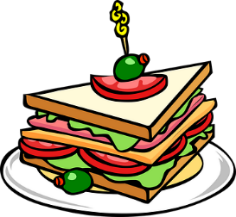 Ringe til nokon i familien som du ikkje kan besøkje no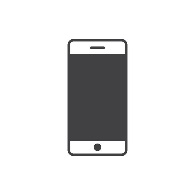 Sei noko fint til dei du bur saman med

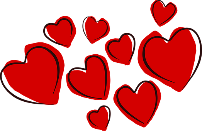 Gå ein tur i skogen

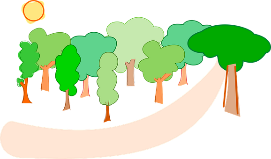 Teikne ei teikning
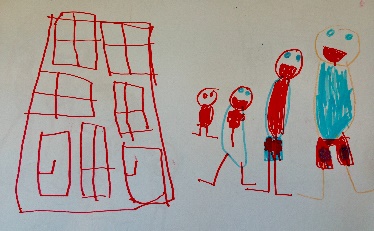 Puslespel

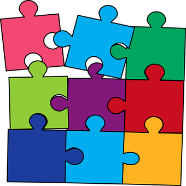 Bake

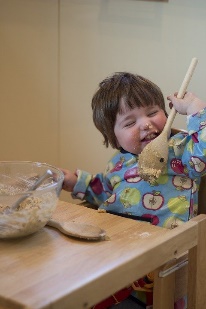 Klypp og lim frå ei gamal avis eller eit vekeblad

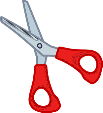 Bygg eit tårn som er like høgt som deg sjølv

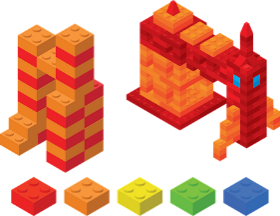 Sjå ein film saman

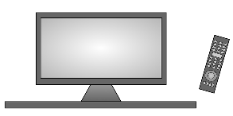 Les ei bok saman med ein vaksen
 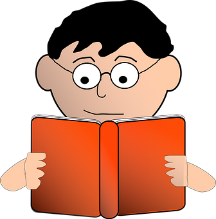 Spel eit kortspel


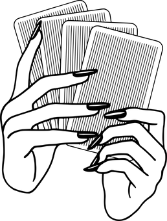 Leite etter hestehov

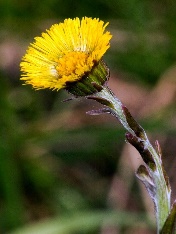 Øv på å brette kleda dine

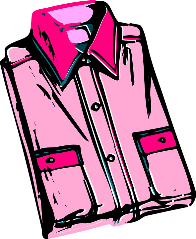 Høyre på fuglekvitring

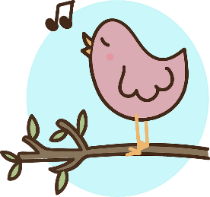 Hjelpe til å lage middag

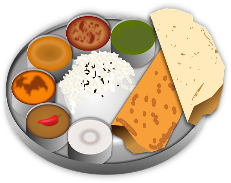 Ete ute

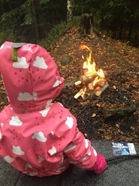 Tell kosebamsane dine

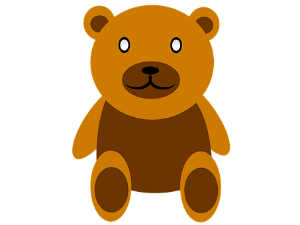 Rydde på romet

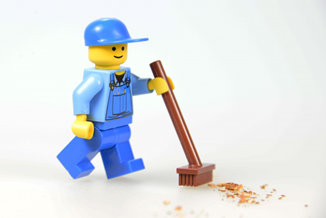 